Thank you for your interest in being a Porch Player!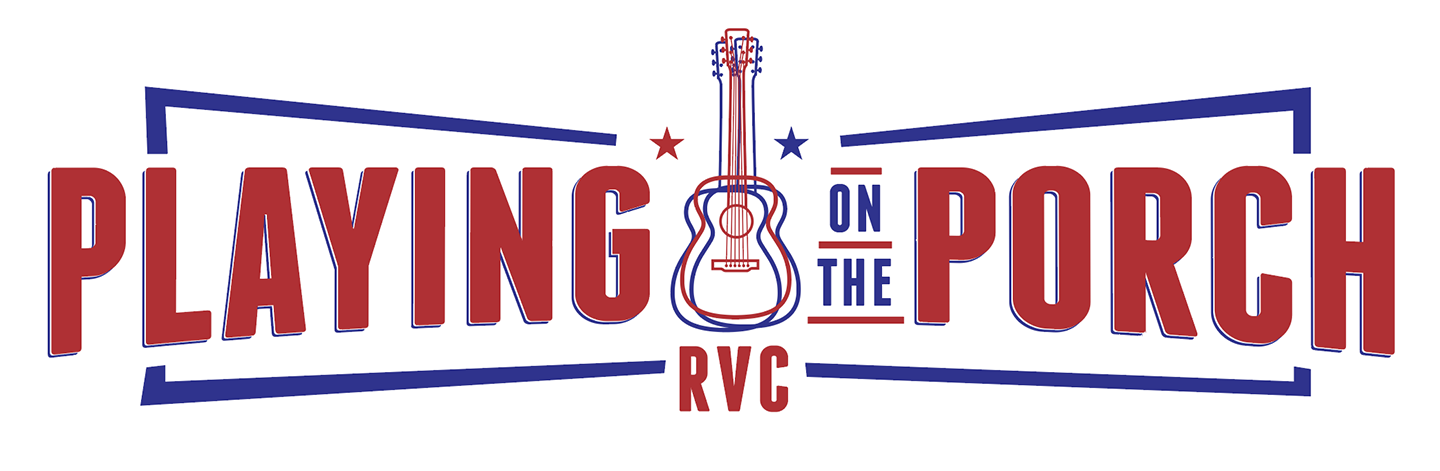 Saturday, September 17 Time to be AnnouncedRain date Sunday, September 18PLAYING ON THE PORCH is a free village-wide, family-friendly event sponsored by the Rockville Centre Chamber of Commerce. Join us in turning front porches, stoops, driveways and front lawns throughout the neighborhood into a series of intimate performance stages.DEADLINEThe deadline to register is September 1, 2022. WHAT ARE THE REQUIREMENTS TO PARTICIPATE?You must live in Rockville Centre OR perform at a Rockville Centre location to participate. All musical genres and abilities are welcome! Soloists are fine. Singers are fine, too. We ask that you alert your neighbors beforehand, provide a few seats for those who need them and play at a respectful sound level.DO MUSICIANS GET PAID?No, this is an all-volunteer effort. The success of this event is thanks to the hard work and generosity of performers, hosts and organizers who all volunteer their time. TO REGISTER, complete this form and email to Iyna Caruso at iyna@optonline.net                                               RegistrationContact Name: ______________________________________________________________Address: ___________________________________________________________________Cell number:  ______________________________________________________________      Email: ____________________________________________________________________Description of music (rock, folk , jazz, classical, a capella, etc.):__________________________________________________________________________Name of band or performer: __________________________________________________Please add names, cell phone numbers and email addresses of anyone else who should be added to our musician list:________________________________________________________________________________________________________________________________________________________________________________________________________________________________________________________________________________________________________________________________________________________________________________________________________________________________________________________________________________________________________________________________________________________________________________________________________________________(OPTIONAL) Let us know your handles so we can tag you on social media:Facebook:  ______________________Instagram: ______________________Twitter: _________________________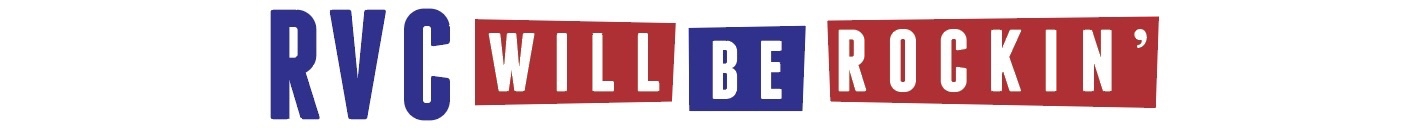 